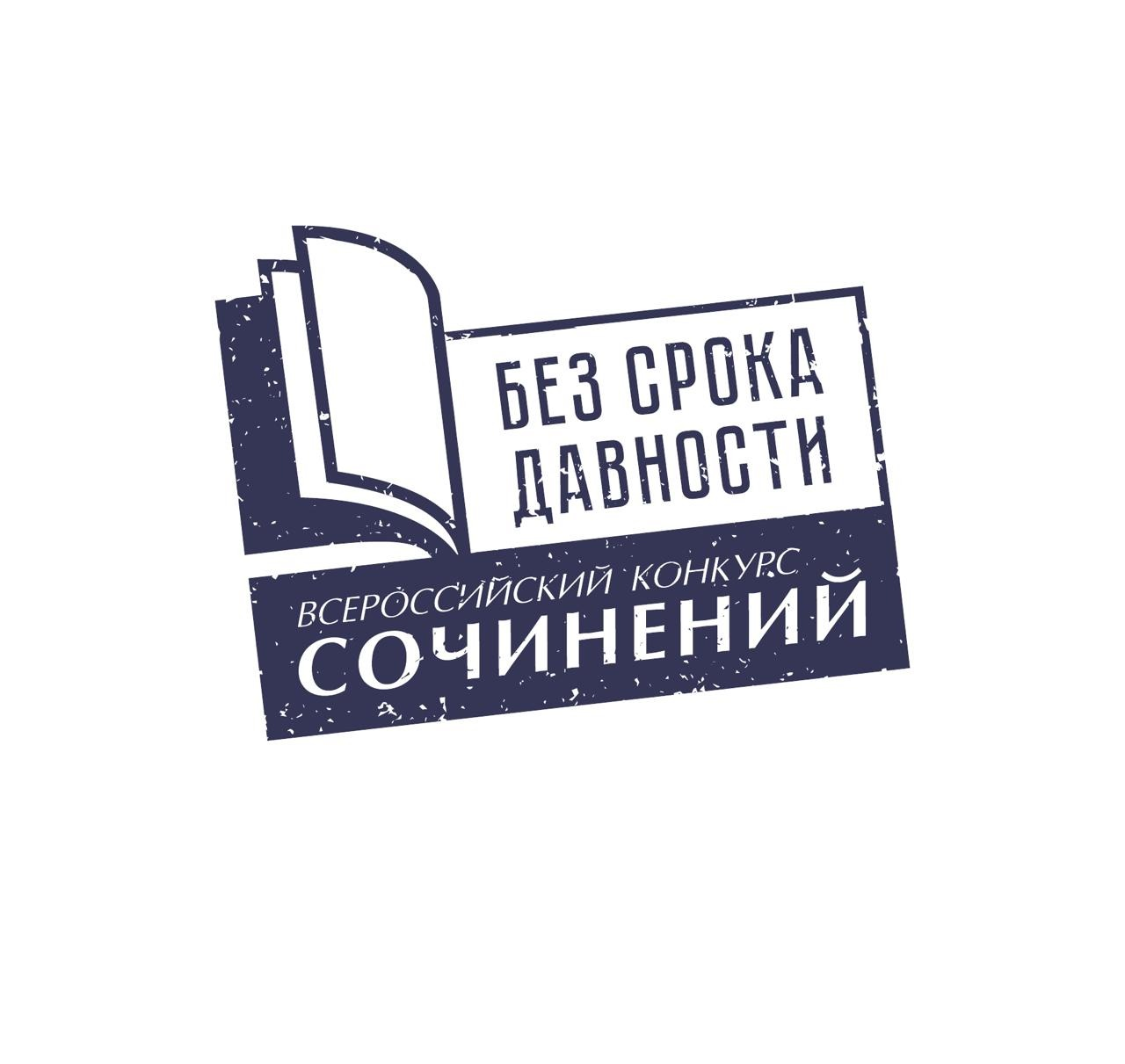 Лист оценивания работы участника Всероссийского Конкурса сочинений «Без срока давности» на региональном этапеФ.И.О. участника (полностью) _________________________________________________________________________________________________________________________________________________ Класс (курс), в (на) котором обучается участник __________________________________________________________________________________________________________________________________________________Полное наименование образовательной организации, в которой обучается участник _________________________________________________________________________________________________________________________________________________ ________________________________________________________________________________________________________________________________________________ Тематическое направление _________________________________________________________________________________________________________________________________________________ ________________________________________________________________________________________________________________________________________________ Тема сочинения _________________________________________________________________________________________________________________________________________________ ________________________________________________________________________________________________________________________________________________ Жанр сочинения _________________________________________________________________________________________________________________________________________________________________________________________________________________________  Член Жюри 					  ___________________ /____________________________/   подпись                        расшифровка подписи 											МП№КритерийПоказателиПоказателиОценка вбаллах1Содержание сочинения1.1. Соответствие содержания сочинения тематическому направлению «Без срока давности»1.1. Соответствие содержания сочинения тематическому направлению «Без срока давности»0-31Содержание сочинения1.2. Формулировка темы сочинения: (уместность, самостоятельность,оригинальность).1.2. Формулировка темы сочинения: (уместность, самостоятельность,оригинальность).0-31Содержание сочинения1.3. Соответствие содержания сочинения выбранной теме.1.3. Соответствие содержания сочинения выбранной теме.0-31Содержание сочинения1.4. Полнота раскрытия темы сочинения.1.4. Полнота раскрытия темы сочинения.0-31Содержание сочинения1.5. Оригинальность авторского замысла.1.5. Оригинальность авторского замысла.0-31Содержание сочинения1.6. Корректное использование литературного, исторического, фактического (в том числебиографического), научного и другого материала без искажения фактов.1.6. Корректное использование литературного, исторического, фактического (в том числебиографического), научного и другого материала без искажения фактов.0-31Содержание сочинения1.7. Соответствие содержания конкурсногосочинения выбранному жанру (рассказ, экскурсия, письмо и т.п.)1.7. Соответствие содержания конкурсногосочинения выбранному жанру (рассказ, экскурсия, письмо и т.п.)0-31Содержание сочинения1.8. Воплощенность идейного замысла.1.8. Воплощенность идейного замысла.0-32Жанровое и языковое своеобразие сочинения2.1. Наличие в сочинении признаковвыбранного жанра.2.1. Наличие в сочинении признаковвыбранного жанра.0-32Жанровое и языковое своеобразие сочинения2.2. Цельность, логичность и соразмерностькомпозиции сочинения.2.2. Цельность, логичность и соразмерностькомпозиции сочинения.0-32Жанровое и языковое своеобразие сочинения2.3. Богатство лексики.2.3. Богатство лексики.0-32Жанровое и языковое своеобразие сочинения2.4. Разнообразие синтаксическихконструкций.2.4. Разнообразие синтаксическихконструкций.0-32Жанровое и языковое своеобразие сочинения2.5. Точность, ясность и выразительность речи.2.5. Точность, ясность и выразительность речи.0-32Жанровое и языковое своеобразие сочинения2.6. Целесообразность использованияязыковых средств.2.6. Целесообразность использованияязыковых средств.0-32Жанровое и языковое своеобразие сочинения2.7. Стилевое единство.2.7. Стилевое единство.0-3В части 3 – Грамотность сочинения, количество ошибокоценивается по следующей шкале: нет ошибок – 3 балла, 1-2 ошибки – 2 балла,3 ошибки – 1 балл, более 3 ошибок – 0 балловВ части 3 – Грамотность сочинения, количество ошибокоценивается по следующей шкале: нет ошибок – 3 балла, 1-2 ошибки – 2 балла,3 ошибки – 1 балл, более 3 ошибок – 0 балловВ части 3 – Грамотность сочинения, количество ошибокоценивается по следующей шкале: нет ошибок – 3 балла, 1-2 ошибки – 2 балла,3 ошибки – 1 балл, более 3 ошибок – 0 балловВ части 3 – Грамотность сочинения, количество ошибокоценивается по следующей шкале: нет ошибок – 3 балла, 1-2 ошибки – 2 балла,3 ошибки – 1 балл, более 3 ошибок – 0 балловВ части 3 – Грамотность сочинения, количество ошибокоценивается по следующей шкале: нет ошибок – 3 балла, 1-2 ошибки – 2 балла,3 ошибки – 1 балл, более 3 ошибок – 0 баллов3Грамотность сочинения3.1. Соблюдение орфографических нормрусского языка.0-30-33Грамотность сочинения3.2. Соблюдение пунктуационных норм русского языка.0-30-33Грамотность сочинения3.3. Соблюдение языковых норм (правил употребления слов, грамматических форм и стилистических ресурсов).0-30-34Выбор приоритетного направления тематики конкурсной работыДополнительный критерий на региональном и федеральном этапах конкурса. Баллы предусмотрены за глубокое и всестороннее изучение темы приоритетного направления.0-30-3Итоговая оценка (максимум 57 баллов)Итоговая оценка (максимум 57 баллов)Итоговая оценка (максимум 57 баллов)Итоговая оценка (максимум 57 баллов)Итоговая оценка (максимум 57 баллов)5Общее читательское восприятиетекста сочиненияДополнительный (вариативный) критерий на Федеральном этапе Конкурса. Баллы выставляются на усмотрение члена жюри.0-30-3Максимальный баллМаксимальный баллМаксимальный балл57 + 3 = 6057 + 3 = 60